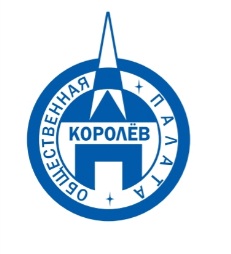 Общественная палата
    г.о. Королёв МО                ул.Калинина, д.12/6Акт
осмотра санитарного содержания контейнерной площадки (КП) 
согласно новому экологическому стандартуМосковская обл. «14» ноября 2020 г.г.о.Королев, ул. Комитетский лес, д.15.                  (адрес КП)Комиссия в составе:  Кошкиной Любови Владимировны, -  председателя комиссии по качеству жизни граждан, здравоохранению, социальной политике, трудовым отношениям, экологииСильянова Тамара Александровна  – член комиссии,Белозерова Маргарита Нурлаяновна – председатель комиссии по ЖКХ, капитальному ремонту, контролю за качеством работы управляющих компанийКрасуля Виталий Яковлевич – ответственный секретарь палатыПо КП г.о. Королев,  ул. Комитетский лес, д.15.Результаты осмотра состояния КП комиссией:	Прочее /примечания:Общественная палата г.о.Королев продолжает контролировать качество оказываемых услуг по сбору и вывозу отходов из жилого сектора. 14 ноября общественники проверили санитарное содержание контейнерной площадки для сбора ТКО на соответствие новому экологическому стандарту по адресу  ул. Комитетский лес, д.15.Проверка показала:КП соответствует требованиям действующего законодательства, содержится в хорошем состоянии; график вывоза мусора не нарушен.Замечаний нет.Приложение: фотоматериалПодписи: 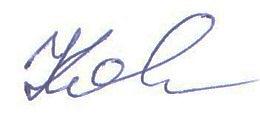 Кошкина Л.В. 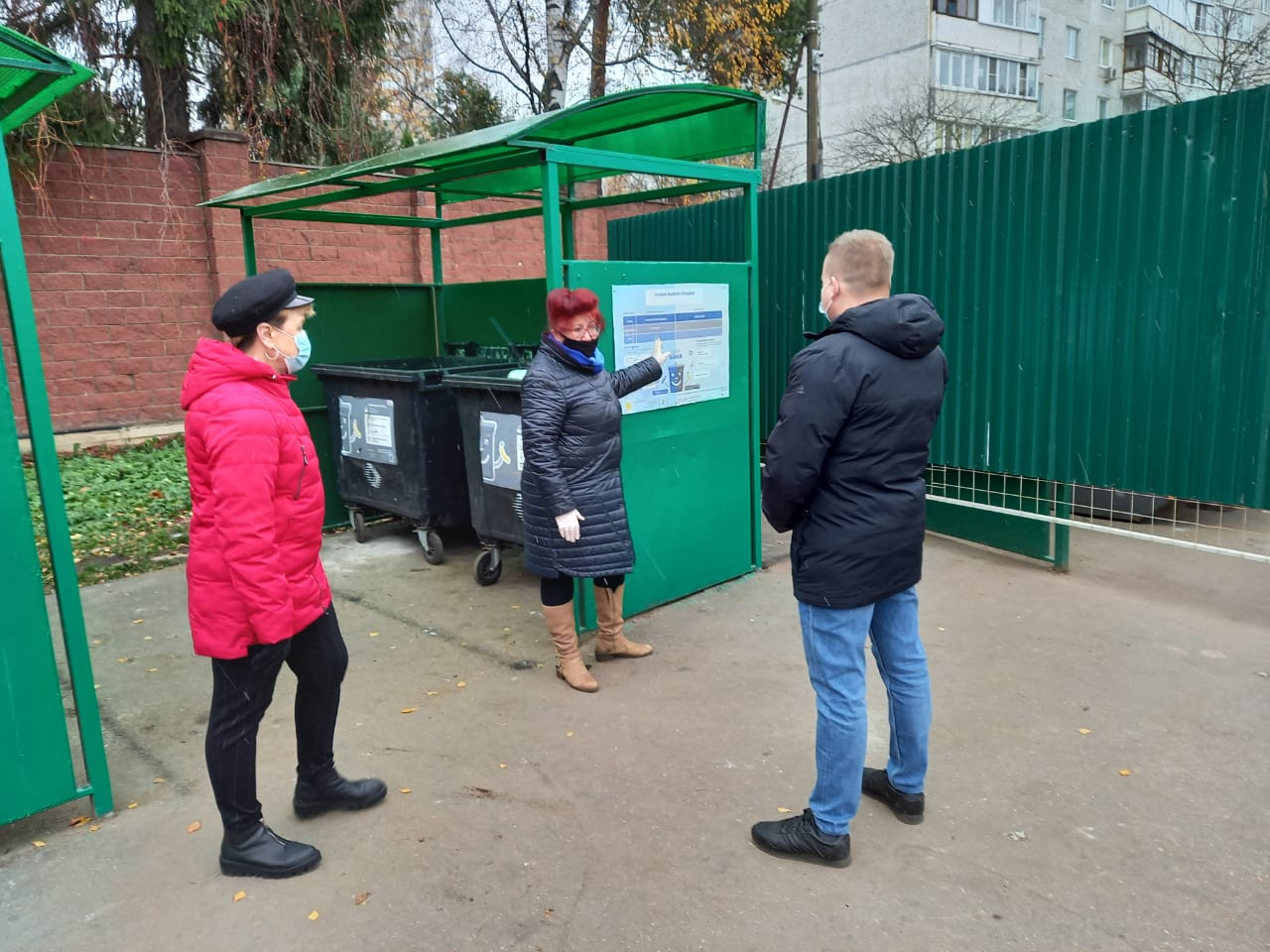 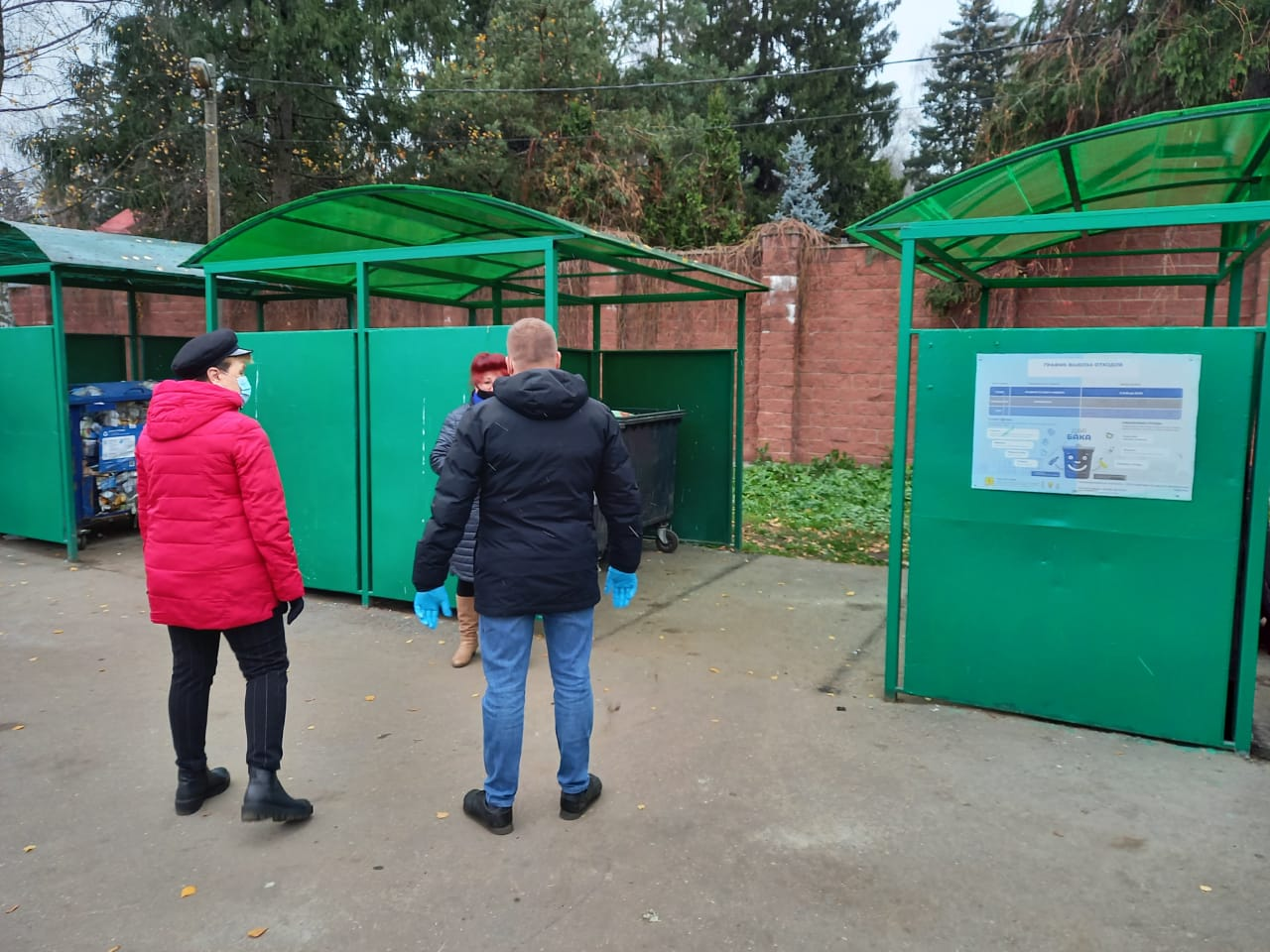 №Критерии оценки контейнерной площадкиБез нарушенийНарушения1Наполнение баков+2Санитарное состояние+3Ограждение с крышей (серые баки под крышей) +4Твёрдое покрытие площадки+5Наличие серых/синих контейнеров (количество)	8/26Наличие контейнера под РСО (синяя сетка)27График вывоза и контактный телефон+8Информирование (наклейки на баках как сортировать)+9Наличие крупногабаритного мусора+